12 ЗАСЕДАНИЕ 1 СОЗЫВАСобрание депутатов Козловского муниципального округа Чувашской РеспубликиРЕШИЛО:	Статья 1.	Утвердить отчет об исполнении бюджета Карачевского сельского поселения Козловского района Чувашской Республики за 2022 год по доходам в сумме 4048,5 тыс. рублей, по расходам в сумме 4308,0 тыс. рублей, с превышением  расходов над  доходами (дефицит бюджета Карачевского сельского поселения Козловского района Чувашской Республики) в сумме 259,5 тыс. рублей и со следующими показателями:доходов бюджета Карачевского сельского поселения Козловского района Чувашской Республики по кодам классификации доходов бюджета за 2022 год согласно приложению 1 к настоящему Решению;расходов бюджета Карачевского сельского поселения Козловского района Чувашской Республики по  ведомственной структуре расходов бюджета Карачевского сельского поселения Козловского района Чувашской Республики за 2022 год согласно приложению 2 к настоящему Решению;расходов бюджета Карачевского сельского поселения Козловского района Чувашской Республики по разделам и подразделам классификации расходов бюджета Карачевского сельского поселения Козловского района Чувашской Республики за 2022 год согласно приложению 3 к настоящему Решению;источников финансирования дефицита бюджета Карачевского сельского поселения Козловского района Чувашской Республики по кодам классификации источников финансирования дефицитов бюджета за 2022 год согласно приложению 4 к настоящему Решению.Статья 2.	Настоящее решение подлежит опубликованию в периодическом печатном издании «Козловский вестник» и размещению на официальном сайте Козловского муниципального округа в сети «Интернет».Председатель Собрания депутатовКозловского муниципального округаЧувашской Республики                                                                                      Ф.Р. ИскандаровПриложение 2
к Решению Собрания депутатов Козловского муниципального округа  Чувашской Республики «Об исполнении бюджета Карачевского сельского поселения Козловского района
Чувашской Республики за 2022 год»Расходыбюджета Карачевского сельского поселения Козловского районаЧувашской Республики по  ведомственной структуре расходов  бюджета  Карачевского сельского поселения Козловского района Чувашской Республики за 2022 год(тыс. рублей)Приложение 3
к Решению Собрания депутатов Козловского муниципального округа  Чувашской Республики «Об исполнении бюджета Карачевского сельского поселения Козловского района
Чувашской Республики за 2022 год»Расходыбюджета  Карачевского сельского поселения Козловского района Чувашской Республики по разделам и подразделам классификации расходов бюджетовза 2022 год (тыс. рублей)Приложение 4 к Решению Собрания депутатов Козловского муниципального округа  Чувашской Республики «Об исполнении бюджета Карачевского сельского поселения Козловского района
Чувашской Республики за 2022 год»Источники финансирования дефицитабюджета Карачевского сельского поселенияКозловского района Чувашской Республикипо кодам классификации источников финансирования дефицитабюджетов за 2022 год(тыс. рублей)ЧĂВАШ РЕСПУБЛИКИ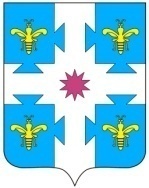 ЧУВАШСКАЯ РЕСПУБЛИКАКУСЛАВККА МУНИЦИПАЛЛА ОКРУГӖHДЕПУТАТСЕН ПУХӐВĔЙЫШĂНУ04.05.2023 7/157 №Куславкка хулиСОБРАНИЕ ДЕПУТАТОВКОЗЛОВСКОГОМУНИЦИПАЛЬНОГО ОКРУГАРЕШЕНИЕ 04.05.2023 № 7/157город КозловкаОб утверждении отчета об исполнении бюджета Карачевского сельского поселения  Козловского района Чувашской Республики за 2022 годПриложение 1
к Решению Собрания депутатов Козловского муниципального округа  Чувашской Республики«Об исполнении бюджета Карачевского сельского поселения Козловского района
Чувашской Республики за 2022 год»Приложение 1
к Решению Собрания депутатов Козловского муниципального округа  Чувашской Республики«Об исполнении бюджета Карачевского сельского поселения Козловского района
Чувашской Республики за 2022 год»Приложение 1
к Решению Собрания депутатов Козловского муниципального округа  Чувашской Республики«Об исполнении бюджета Карачевского сельского поселения Козловского района
Чувашской Республики за 2022 год»Приложение 1
к Решению Собрания депутатов Козловского муниципального округа  Чувашской Республики«Об исполнении бюджета Карачевского сельского поселения Козловского района
Чувашской Республики за 2022 год»Доходы бюджета Карачевского сельского поселения Козловского района Чувашской Республики по кодам классификации доходов бюджета за 2022 годДоходы бюджета Карачевского сельского поселения Козловского района Чувашской Республики по кодам классификации доходов бюджета за 2022 годДоходы бюджета Карачевского сельского поселения Козловского района Чувашской Республики по кодам классификации доходов бюджета за 2022 годДоходы бюджета Карачевского сельского поселения Козловского района Чувашской Республики по кодам классификации доходов бюджета за 2022 годДоходы бюджета Карачевского сельского поселения Козловского района Чувашской Республики по кодам классификации доходов бюджета за 2022 год(тыс. рублей)(тыс. рублей) Наименование показателяКод бюджетной классификацииКод бюджетной классификацииКод бюджетной классификацииКассовоеисполне-ние Наименование показателяадминистраторапоступленийдоходовбюджета Карачевского сельского поселениядоходовбюджета Карачевского сельского поселенияКассовоеисполне-ние12334Доходы, всего4048,5Федеральное  казначейство  100657,9Доходы  от уплаты  акцизов на дизельное топливо, подлежащие распределению  между бюджетами субъектов Российской  Федерации  и  местными  бюджетами с учетом  установленных  дифференцированных  нормативов отчислений  в местные бюджеты1001 03 02230 01 0000 1101 03 02230 01 0000 110329,8Доходы  от уплаты  акцизов на моторные масла  для  дизельных и (или) карбюраторных (инжекторных) двигателей, подлежащие распределению  между бюджетами субъектов Российской  Федерации  и  местными  бюджетами с учетом  установленных  дифференцированных  нормативов отчислений  в местные бюджеты1001 03 02240 01 0000 1101 03 02240 01 0000 1101,8Доходы  от уплаты  акцизов на  автомобильный бензин, подлежащие распределению  между бюджетами субъектов Российской  Федерации  и  местными  бюджетами с учетом  установленных  дифференцированных  нормативов отчислений  в местные бюджеты1001 03 02250 01 0000 1101 03 02250 01 0000 110364,1Доходы  от уплаты  акцизов на  прямогонный бензин, подлежащие распределению  между бюджетами субъектов Российской  Федерации  и  местными  бюджетами с учетом  установленных  дифференцированных  нормативов отчислений  в местные бюджеты1001 03 02260 01 0000 1101 03 02260 01 0000 110-37,8Управление Федеральной налоговой службы по Чувашской Республике182491,2Налог на доходы физических лиц с доходов, источником которых является налоговый агент, за исключением доходов, в отношении которых  исчисление и уплата  налога осуществляются  в соответствии  со статьями 227, 227.1 и 228  Налогового кодекса Российской  Федерации1821 01 02010 01 0000 1101 01 02010 01 0000 110104,7Налог на доходы физических лиц с доходов, полученных физическими лицами в соответствии со статьей 228 Налогового кодекса Российской Федерации1821 01 02030 01 0000 1101 01 02030 01 0000 1100,3Единый сельскохозяйственный налог1821 05 03000 01 0000 1101 05 03000 01 0000 11077,8Налог на имущество физических лиц, взимаемый по ставкам, применяемым к объектам налогообложения, расположенным в границах сельских поселений1821 06 01030 10 0000 1101 06 01030 10 0000 11055,6Земельный налог  с  организаций, обладающих земельным участком, расположенным в границах сельских поселений1821 06 06033 10 0000 1101 06 06033 10 0000 11022,5Земельный налог с физических лиц, обладающих земельным участком, расположенным в границах сельских  поселений1821 06 06043 10 0000 1101 06 06043 10 0000 110230,3Администрация Карачевского сельского поселения Козловского района Чувашской Республики9932899,4Доходы, получаемые в виде арендной платы, а также  средства от продажи права  на заключение  договоров аренды за земли, находящиеся в собственности сельских поселений (за исключением земельных участков  муниципальных бюджетных и автономных учреждений) 9931 11 05025 10 0000 1201 11 05025 10 0000 120102,3Дотации бюджетам сельских поселений на выравнивание бюджетной обеспеченности9932 02 15001 10 0000 1502 02 15001 10 0000 1501476,4Субсидии бюджетам сельских поселений  на осуществление дорожной деятельности в отношении автомобильных дорог общего пользования, а также  капитального ремонта и ремонта дворовых территорий многоквартирных домов, проездов  к дворовым территориям многоквартирных домов населенных пунктов9932 02 20216 10 0000 1502 02 20216 10 0000 150802,0Прочие субсидии бюджетам  сельских поселений9932 02 29999 10 0000 1502 02 29999 10 0000 150368,6Субвенции бюджетам сельских поселений на выполнение передаваемых полномочий субъектов Российской Федерации9932 02 30024 10 0000 1502 02 30024 10 0000 1500,1Субвенции бюджетам сельских поселений на осуществление первичного воинского учета на территориях, где отсутствуют военные комиссариаты9932 02 35118 10 0000 1502 02 35118 10 0000 15099,9Прочие межбюджетные трансферты, передаваемые бюджетам сельских поселений 9932 02 49999 10 0000 1502 02 49999 10 0000 15050,1НаименованиеГлавный распорядительГлавный распорядительРазделРазделПодразделПодразделЦелевая статья (муниципальные программы и непрограммные направления деятельности)Группа вида расходовГруппа вида расходовСумма Сумма 123344556677РАСХОДЫ, ВСЕГО4308,04308,0в том числе:Администрация Карачевского сельского поселения Козловского района Чувашской Республики9934308,04308,0Общегосударственные вопросы99301011397,01397,0Функционирование Правительства Российской Федерации, высших исполнительных органов государственной власти субъектов Российской Федерации, местных администраций993010104041397,01397,0Муниципальная программа «Управление общественными финансами и муниципальным долгом»99301010404Ч400000000Ч40000000050,150,1Подпрограмма «Совершенствование бюджетной политики и эффективное использование  бюджетного потенциала» муниципальной программы «Управление общественными финансами и муниципальным долгом»99301010404Ч410000000Ч41000000050,150,1Основное мероприятие «Осуществление мер финансовой поддержки бюджетов муниципальных районов, городских округов и поселений, направленных на обеспечение их сбалансированности и повышение уровня бюджетной обеспеченности»99301010404Ч410400000Ч41040000050,150,1Поощрение региональной и муниципальных управленческих команд Чувашской  Республики за счет средств дотации (гранта) в форме межбюджетного трансферта, предоставляемой из федерального бюджета бюджетам субъектов Российской Федерации за достижение показателей деятельности органов исполнительной власти субъектов Российской Федерации99301010404Ч410455491Ч41045549150,150,1Расходы на выплаты персоналу в целях обеспечения выполнения функций государственными (муниципальными) органами, казенными учреждениями, органами управления государственными внебюджетными фондами99301010404Ч410455491Ч41045549110010050,150,1Расходы на выплаты персоналу государственных (муниципальных) органов99301010404Ч410455491Ч41045549112012050,150,1Муниципальная программа «Развитие потенциала муниципального управления»99301010404Ч500000000Ч5000000001346,91346,9Обеспечение реализации муниципальной программы «Развитие потенциала муниципального управления»99301010404Ч5Э0000000Ч5Э00000001346,91346,9Основное мероприятие «Общепрограммные расходы»99301010404Ч5Э0100000Ч5Э01000001346,91346,9Обеспечение функций муниципальных органов99301010404Ч5Э0100200Ч5Э01002001346,91346,9Расходы на выплаты персоналу в целях обеспечения выполнения функций государственными (муниципальными) органами, казенными учреждениями, органами управления государственными внебюджетными фондами99301010404Ч5Э0100200Ч5Э01002001001001043,61043,6Расходы на выплаты персоналу государственных (муниципальных) органов99301010404Ч5Э0100200Ч5Э01002001201201043,61043,6Закупка товаров, работ и услуг для обеспечения государственных (муниципальных) нужд99301010404Ч5Э0100200Ч5Э0100200200200297,0297,0Иные закупки товаров, работ и услуг для обеспечения государственных (муниципальных) нужд99301010404Ч5Э0100200Ч5Э0100200240240297,0297,0Иные бюджетные ассигнования99301010404Ч5Э0100200Ч5Э01002008008006,36,3Уплата налогов, сборов и иных платежей99301010404Ч5Э0100200Ч5Э01002008508506,36,3Национальная оборона993020299,999,9Мобилизационная и вневойсковая подготовка9930202030399,999,9Муниципальная программа «Управление общественными финансами и муниципальным» 99302020303Ч400000000Ч40000000099,999,9Подпрограмма «Совершенствование бюджетной политики и эффективное использование бюджетного потенциала» муниципальной  программы «Управление общественными финансами и муниципальным долгом» 99302020303Ч410000000Ч41000000099,999,9Основное мероприятие «Осуществление мер финансовой поддержки бюджетов муниципальных районов, городских округов и поселений, направленных на обеспечение их сбалансированности и повышение уровня бюджетной обеспеченности»99302020303Ч410400000Ч41040000099,999,9Осуществление первичного воинского учета на территориях, где отсутствуют военные комиссариаты, за счет субвенции, предоставляемой из федерального бюджета99302020303Ч410451180Ч41045118099,999,9Расходы на выплаты персоналу в целях обеспечения выполнения функций государственными (муниципальными) органами, казенными учреждениями, органами управления государственными внебюджетными фондами99302020303Ч410451180Ч41045118010010099,999,9Расходы на выплаты  персоналу государственных (муниципальных)  органов99302020303Ч410451180Ч41045118012012099,999,9Национальная безопасность и правоохранительная деятельность99303035,05,0Защита населения и территории от чрезвычайных ситуаций природного и техногенного характера, пожарная безопасность993030310105,05,0Муниципальная  программа «Повышение безопасности жизнедеятельности населения и территорий Чувашской  Республики» 99303031010Ц800000000Ц8000000005,05,0Подпрограмма «Защита населения и территорий от чрезвычайных ситуаций природного и техногенного характера, обеспечение пожарной безопасности и безопасности населения на водных объектах, построение (развитие) аппаратно-программного комплекса «Безопасный город» на территории Чувашской  Республики" муниципальной программы «Повышение безопасности жизнедеятельности населения и территорий  Чувашской  Республики» 99303031010Ц810000000Ц8100000005,05,0Основное мероприятие «Развитие гражданской обороны, повышение уровня готовности Территориальной подсистемы Чувашской  Республики единой государственной системы предупреждения и ликвидации чрезвычайных ситуаций к оперативному реагированию на чрезвычайные ситуации, пожары и происшествия на водных объектах»99303031010Ц810000000Ц8100000005,05,0Мероприятия по обеспечению пожарной безопасности муниципальных объектов99303031010Ц810470280Ц8104702805,05,0Закупка товаров, работ и услуг для государственных (муниципальных) нужд99303031010Ц810470280Ц8104702802002005,05,0Иные закупки товаров, работ и услуг для обеспечения государственных (муниципальных)  нужд99303031010Ц810470280Ц8104702802402405,05,0Национальная экономика99304041858,81858,8Сельское хозяйство и рыболовство9930404050597,297,2Муниципальная программа «Развитие сельского хозяйства и регулирование рынка сельскохозяйственной продукции, сырья и продовольствия»99304040505Ц900000000Ц90000000097,297,2Подпрограмма «Развитие отраслей агропромышленного комплекса» муниципальной программы «Развитие сельского хозяйства и регулирование рынка сельскохозяйственной продукции, сырья и продовольствия»99304040505Ц9И0000000Ц9И000000097,297,2Основное мероприятие «Борьба с распространением борщевика Сосновского»99304040505Ц9И0900000Ц9И090000097,297,2Реализация комплекса мероприятий по борьбе с распространением борщевика Сосновского на территории Чувашской Республики99304040505Ц9И0976810Ц9И097681026,926,9Закупка товаров, работ и услуг для обеспечения государственных (муниципальных) нужд99304040505Ц9И0976810Ц9И097681020020026,926,9Иные закупки товаров, работ и услуг для обеспечения государственных (муниципальных) нужд99304040505Ц9И0976810Ц9И097681024024026,926,9Реализация комплекса мероприятий по борьбе с распространением борщевика Сосновского на территории Чувашской Республики99304040505Ц9И09S6810Ц9И09S681070,370,3Закупка товаров, работ и услуг для обеспечения государственных (муниципальных) нужд99304040505Ц9И09S6810Ц9И09S681020020070,370,3Иные закупки товаров, работ и услуг для обеспечения государственных (муниципальных) нужд99304040505Ц9И09S6810Ц9И09S681024024070,370,3Дорожное хозяйство (дорожные фонды)993040409091761,61761,6Муниципальная программа «Развитие транспортной системы»99304040909Ч200000000Ч2000000001761,61761,6Подпрограмма «Безопасные и качественные автомобильные дороги» муниципальной программы «Развитие транспортной системы»99304040909Ч210000000Ч2100000001761,61761,6Основное мероприятие «Мероприятия, реализуемые с привлечением межбюджетных трансфертов бюджетам другого уровня»99304040909Ч210300000Ч2103000001761,61761,6Капитальный ремонт и ремонт автомобильных дорог общего пользования местного значения в границах населенных пунктов поселения99304040909Ч210374191Ч210374191532,4532,4Закупка товаров, работ и услуг для обеспечения государственных (муниципальных) нужд99304040909Ч210374191Ч210374191200200532,4532,4Иные закупки товаров, работ и услуг для обеспечения государственных (муниципальных) нужд99304040909Ч210374191Ч210374191240240532,4532,4Капитальный ремонт и ремонт автомобильных дорог общего пользования местного значения в границах населенных пунктов поселения99304040909Ч2103S4191Ч2103S4191891,2891,2Закупка товаров, работ и услуг для обеспечения государственных (муниципальных) нужд99304040909Ч2103S4191Ч2103S4191200200891,2891,2Иные закупки товаров, работ и услуг для обеспечения государственных (муниципальных) нужд99304040909Ч2103S4191Ч2103S4191240240891,2891,2Содержание автомобильных дорог общего пользования местного значения в границах населенных пунктов поселения99304040909Ч2103S4192Ч2103S4192338,0338,0Закупка товаров, работ и услуг для обеспечения государственных (муниципальных) нужд99304040909Ч2103S4192Ч2103S4192200200338,0338,0Иные закупки товаров, работ и услуг для обеспечения государственных (муниципальных) нужд99304040909Ч2103S4192Ч2103S4192240240338,0338,0Жилищно-коммунальное хозяйство9930505285,2285,2Коммунальное хозяйство993050502028,28,2Муниципальная программа «Модернизация и развитие сферы жилищно-коммунального хозяйства»9930505050202А100000000А1000000008,2Подпрограмма «Модернизация коммунальной инфраструктуры на территории Чувашской  Республики» муниципальной программы «Модернизация и развитие сферы жилищно-коммунального хозяйства»9930505050202А110000000А1100000008,2Основное мероприятие «Обеспечение качества жилищно-коммунальных услуг»9930505050202А110100000А1101000008,2Осуществление функций по использованию объектов коммунального хозяйства муниципальных образований, содержание объектов коммунального хозяйства9930505050202А110170230А1101702308,2Закупка товаров, работ и услуг для обеспечения государственных (муниципальных) нужд 9930505050202А110170230А1101702302002008,2Иные закупки товаров, работ и услуг для обеспечения государственных (муниципальных) нужд9930505050202А110170230А1101702302402408,2Благоустройство99305050303276,9276,9Муниципальная программа "Формирование современной городской среды на территории Чувашской Республики" 99305050303А500000000А500000000276,9276,9Подпрограмма «Благоустройство дворовых и общественных территорий» муниципальной программы  «Формирование современной городской среды на территории Чувашской Республики» 99305050303А510000000А510000000276,9276,9Основное мероприятие «Содействие благоустройству населенных пунктов Чувашской Республики»99305050303А510200000А510200000276,9276,9Уличное освещение99305050303А510277400А510277400140,0140,0Закупка товаров, работ и услуг для обеспечения государственных (муниципальных) нужд99305050303А510277400А510277400200200140,0140,0Иные закупки товаров, работ и услуг для обеспечения государственных (муниципальных) нужд99305050303А510277400А510277400240240140,0140,0Реализация мероприятий по благоустройству территории99305050303А510277420А51027742039,939,9Закупка товаров, работ и услуг для обеспечения государственных (муниципальных) нужд99305050303А510277420А51027742020020039,939,9Иные закупки товаров, работ и услуг для обеспечения государственных (муниципальных) нужд99305050303А510277420А51027742024024039,939,9Организация и содержание мест захоронений99305050303А510277430А51027743097,097,0Закупка товаров, работ и услуг для обеспечения государственных (муниципальных) нужд99305050303А510277430А51027743097,097,0Иные закупки товаров, работ и услуг для обеспечения государственных (муниципальных) нужд99305050303А510277430А51027743097,097,0Другие вопросы в области жилищно-коммунального хозяйства993050505050,10,1Муниципальная программа «Обеспечение граждан в Чувашской  Республике доступным и комфортным жильем»99305050505А200000000А2000000000,10,1Подпрограмма «Поддержка строительства жилья в Чувашской Республике» муниципальной программы «Обеспечение граждан в Чувашской Республике доступным и комфортным жильем»99305050505А210000000А2100000000,10,1Основное мероприятие «Обеспечение граждан доступным жильем»99305050505А210300000А2103000000,10,1Осуществление государственных полномочий Чувашской Республики по ведению учета граждан, нуждающихся в жилых помещениях и имеющих право на государственную поддержку за счет средств республиканского бюджета Чувашской Республики на строительство (приобретение) жилых помещений, по регистрации и учету граждан, имеющих право на получение социальных выплат для приобретения жилья в связи с переселением из районов Крайнего Севера и приравненных к ним местностей, по расчету и предоставлению муниципальными районами субвенций бюджетам поселений для осуществления указанных государственных полномочий и полномочий по ведению учета граждан, проживающих в сельской местности, нуждающихся в жилых помещениях и имеющих право на государственную поддержку в форме социальных выплат на строительство (приобретение) жилых помещений в сельской местности в рамках устойчивого развития сельских территорий99305050505А210312980А2103129800,10,1Закупка товаров, работ и услуг для обеспечения государственных (муниципальных) нужд99305050505А210312980А2103129802002000,10,1Иные закупки товаров, работ и услуг для обеспечения государственных (муниципальных) нужд99305050505А210312980А2103129802402400,10,1Культура, кинематография9930808662,1662,1Культура99308080101662,1662,1Муниципальная  программа «Развитие культуры и туризма» 99308080101Ц400000000Ц400000000662,1662,1Подпрограмма «Развитие культуры в   Чувашской Республике» муниципальной программы «Развитие культуры и туризма» 99308080101Ц410000000Ц410000000662,1662,1Основное мероприятие «Сохранение и развитие народного творчества»99308080101Ц410700000Ц410700000662,1662,1Обеспечение деятельности   учреждений в сфере культурно-досугового обслуживания населения99308080101Ц410740390Ц410740390662,1662,1Межбюджетные трансферты99308080101Ц410740390Ц410740390500500662,1662,1Иные межбюджетные трансферты99308080101Ц410740390Ц410740390540540662,1662,1НаименованиеКод бюджетной классификации (раздел, подраздел)Код бюджетной классификации (раздел, подраздел)Исполнено1223РАСХОДЫ, всего4308,0в том числе:ОБЩЕГОСУДАРСТВЕННЫЕ ВОПРОСЫ011397,0Функционирование Правительства Российской Федерации, высших исполнительных органов государственной власти субъектов Российской Федерации, местных администраций01041397,0НАЦИОНАЛЬНАЯ ОБОРОНА0299,9Мобилизационная и вневойсковая подготовка020399,9НАЦИОНАЛЬНАЯ БЕЗОПАСНОСТЬ И ПРАВООХРАНИТЕЛЬНАЯ   ДЕЯТЕЛЬНОСТЬ035,0Защита населения и территории от чрезвычайных ситуаций природного и техногенного характера, пожарная безопасность03105,0НАЦИОНАЛЬНАЯ  ЭКОНОМИКА041858,8Сельское хозяйство и рыболовство040597,2Дорожное хозяйство   (дорожные фонды)04091761,6ЖИЛИЩНО-КОММУНАЛЬНОЕ ХОЗЯЙСТВО05285,2Коммунальное хозяйство05028,2Благоустройство0503276,9Другие вопросы в области жилищно-коммунального хозяйства05050,1КУЛЬТУРА, КИНЕМАТОГРАФИЯ08662,1Культура0801662,1Наименование показателяКод бюджетной классификацииКод бюджетной классификацииКассовоеисполнениеНаименование показателяадминистратораисточника финансированияисточникафинансированияКассовоеисполнение1234Источники финансирования дефицита бюджета Карачевского сельского поселения Козловского района Чувашской Республики – всего259,5в том числе:Источники внутреннего финансирования дефицита бюджета Карачевского сельского поселения Козловского района Чувашской Республики259,5из них:Изменение остатков средств 0000105 0000 00 0000 000259,5Увеличение  прочих остатков  денежных средств бюджетов  сельских поселений0000105 0201 10 0000 510-4053,2Уменьшение  прочих остатков  денежных средств бюджетов  сельских поселений0000105 0201 10 0000 6104312,7